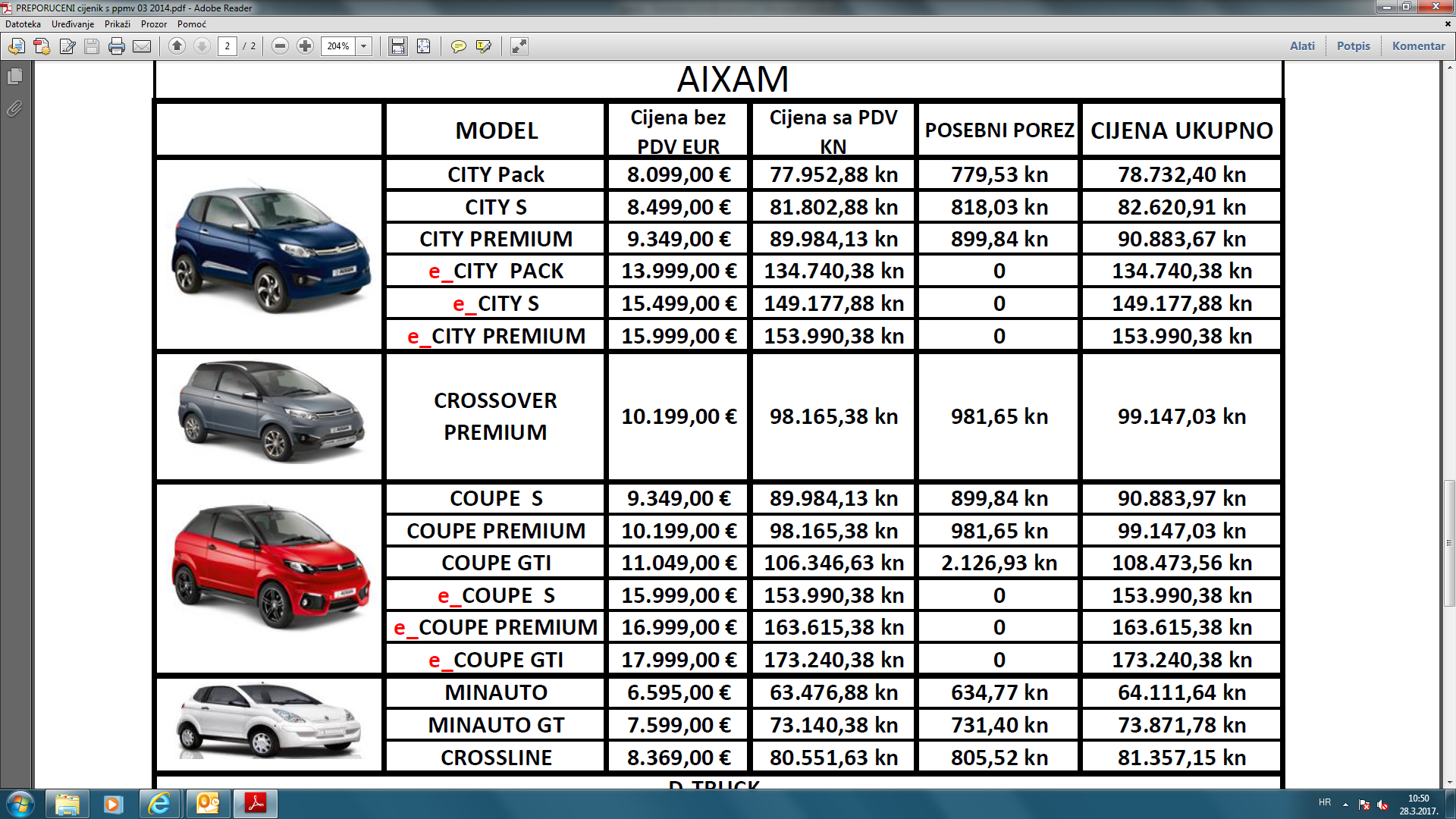 Cijene u kunama su izrađene od dan 01.03.2014. 1Eur=7,7Kn Cijene vozila su bez dodatne opreme Vozila s oznakom e_ su elektricni pogon Vozila bez oznake e_ su dizel pogon, 3vrata Karakteristike:400cm3, variomat, 4 kw, 77,9co2 